The San Mateo County Health System is seeking a dedicated and hardworking Healthy Neighborhoods Intern to join the Health Policy and Planning (HPP) team, a program within the Public Health, Policy and Planning Division. The HPP Internship Program is designed to provide work opportunities and practical learning experiences in public health, policy, planning, and research, with an emphasis in health equity and place-based primary prevention. HPP Framework: Primary Prevention & Health EquityThere is a growing recognition that where we live, work, play, and go to school shape our health. HPP focuses on building healthy, equitable communities that prevent people from getting sick in the first place. HPP works to ensure all people have the opportunity for health and wellbeing and seeks to build health equity by addressing the root causes of poor health, such as the social, economic, and physical conditions around us. To achieve this goal, HPP employs expertise in policy, planning, research, equity, epidemiology, communications, and advocacy. HPP has a particular focus on supporting populations with higher rates of preventable health issues and in places with the fewest opportunities for health.

HPP is currently focused on four areas of work:Stable and affordable housing: protects health and provides the ability to engage in healthy opportunities.Complete neighborhoods: make it easy for residents to be healthy every day in their own communities.High quality education: creates pathways to better health.Strong local economy: builds household financial security for all.To learn more about HPP’s work visit www.gethealthysmc.org.  Internship Overview: Healthy Neighborhoods Intern The focus of the internship project will be to assist Health System staff in researching and developing strategies to increase active transportation options for all San Mateo County residents. Living near where you work and send your kids to school prevents many health issues. Creating vibrant complete neighborhoods allows people to safely walk and bike, purchase daily goods and services such as healthy foods, and easily access affordable public transportation, parks and open space. Complete neighborhoods also support small businesses that help stimulate the local economy and provide employment for local residents.The Healthy Neighborhood Intern will help define HPP’s future work towards this goal. They will analyze current conditions, synthesize best practices and propose solutions.  More specifically, they will work on any of the following: Research and provide recommendations to advance complete streets and healthy neighborhoods in San Mateo County. Provide research support for a countywide Vision Zero initiative. Research and provide recommendations for citywide proposed transportation plan updates. Research and draft posts on active transportation and other healthy neighborhoods topics for the monthly newsletter and social media. The ideal candidate will have: Background in Public Health, Public Policy, Urban Planning or a closely related field. Understanding of the intersection between the public health and planning/transportation fields, and knowledge of principles of health equity and how place impacts health. Knowledge of active transportation, Complete Streets, and/or Vision Zero policies and programs. Interest and dedication to advancing health and equity demonstrated through work experience and/or personal experience having been adversely affected by health inequities.Strong skills in data collection, data analysis and quantitative and qualitative research.Ability to review technical and policy documents/publications, synthesize complex data, and identify recommendations.Strong writing skills and experience in writing policy briefs/reports. Strong communication and people skills. Strong organizations and time management skills and ability to work independently toward excellent work outcomes.EligibilityCurrent graduate level students and recent graduates - up to one year after graduation date – are eligible to apply. You may not be a current San Mateo County employee.Successful applicants will possess a deep passion for addressing health inequities and experience working to change them. Relevant experience may include: Personal or family experience dealing with inequitable economic, social, health and educational systems and environments. For instance: being the first in your family to attend higher-education, growing up in a low-income neighborhood, experiencing housing/financial instability, or facing racial/ethnic or other types of discrimination. Professional experience in programs that promote equity (this can be through a multitude of intervention types and variety of locations or organizations). Internship Term & PayThis HPP Internship program runs year round. The Summer Internship runs from June to August and the intern must commit to working between 32-40 hours per week. The Fall/Spring internship runs between November and May 2017-18 and the intern must commit to working between 16 to 20 hours per week. Reasonable timeframe adjustments can be negotiated Graduate students are paid $20.00 per hour.How to ApplyComplete and submit an application to HPPinternship@smcgov.org with the following required attachments:  Cover Letter: Please describe your interest in and qualifications for this internship in the cover letter including position you are applying for.ResumeCompleted application and supplemental questionnaire (see next page)The application deadline for the Fall/Spring Internship is September 8, 2017 at 11:59pm PST. Only completed applications will be reviewed; please contact us if you do not receive a confirmation we received your application. If selected, you will be invited for an interview. In-person interviews are strongly preferred, but telephone interviews can be arranged if needed.     QuestionsRosa Torpis, Program Coordinator 225 37th Avenue, 1st Floor, San Mateo, CA 94403Telephone: (650) 573-2462E-mail: hppinternship@smcgov.org www.facebook.com/GetHealthySMC www.twitter.com/GetHealthySMC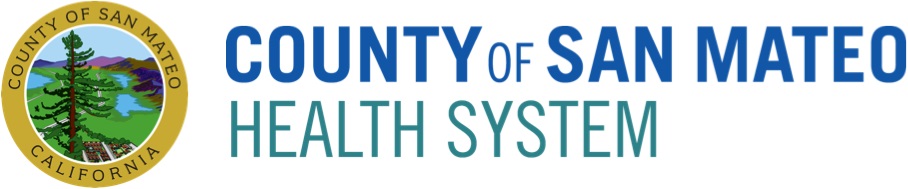 To be completed by the student and sent directly to hppinternship@smcgov.org.  Applications should be submitted as early as possible.Required Supplemental QuestionsPlease limit your answers to 300 words or less per question. Please describe how you meet one or more of the following eligibility criteria:You have personal or family experience dealing with inequitable economic, social, health and educational systems and environments. For instance: being the first in your family to attend higher-education, growing up in a low-income neighborhood, experiencing housing/financial instability, or facing racial/ethnic or other types of discrimination. You have a deep passion for addressing health inequities, and have experience working in programs that promote equity. This can be through a multitude of intervention types and variety of locations or organizations.Please provide an example of a project that involved research, data collection, analysis and completion of a final report. Be specific about a) your role in the project and b) the research and data collection methodology used.Name AddressTelephone Email:      Email:      Status (select one):Status (select one):Current Student, What Year (1st, 2nd, etc):      Recent Graduate (up to one year from graduation)Current Student, What Year (1st, 2nd, etc):      Recent Graduate (up to one year from graduation)Current Student, What Year (1st, 2nd, etc):      Recent Graduate (up to one year from graduation)Current Student, What Year (1st, 2nd, etc):      Recent Graduate (up to one year from graduation)Educational institution:Educational institution:College/University:College/University:College/University:Major/Minor:Availability (month/year)Availability (month/year)From:       From:       From:       To:       What days and hours will you be able to work during the week (Mon – Fri)?What days and hours will you be able to work during the week (Mon – Fri)?What days and hours will you be able to work during the week (Mon – Fri)?Is this internship a requirement for the completion of a practicum, degree, or certificate?Is this internship a requirement for the completion of a practicum, degree, or certificate?Is this internship a requirement for the completion of a practicum, degree, or certificate?Yes:    Hours required:              No: Yes:    Hours required:              No: Yes:    Hours required:              No: Additional information, special qualifications and/or school requirements (work-study, community service, etc.)Additional information, special qualifications and/or school requirements (work-study, community service, etc.)Additional information, special qualifications and/or school requirements (work-study, community service, etc.)How did you hear about the HPP Internship ProgramHow did you hear about the HPP Internship ProgramHow did you hear about the HPP Internship Program Career Services              Web Search              Word of Mouth  Other       Career Services              Web Search              Word of Mouth  Other       Career Services              Web Search              Word of Mouth  Other      ReferencesReferencesReferencesList name and contact information for two referencesList name and contact information for two referencesList name and contact information for two references